Publicado en Alcobendas el 25/07/2018 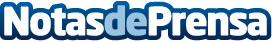 CO2 Revolution entre las 100 mejores startups del mundo finalistas de South Summit 2018CO2 Revolution se encuentra entre las 100 mejores startups del mundo seleccionadas por South Summit, que competirán en la próxima edición del encuentro que reunirá en Madrid, del 3 al 5 de octubre, a las startups más disruptivas con corporaciones en búsqueda activa de innovación e inversores de procedencia internacional en el espacio madrileño La NaveDatos de contacto:Juan Carlos SesmaNota de prensa publicada en: https://www.notasdeprensa.es/co2-revolution-entre-las-100-mejores-startups Categorias: Nacional Madrid Ecología Industria Alimentaria Emprendedores Recursos humanos Innovación Tecnológica http://www.notasdeprensa.es